22 Social Media Facts and Statistics You Should Know in 2014Written by Jeff Bullas - 194 Comments Date Viewed August 21, 2014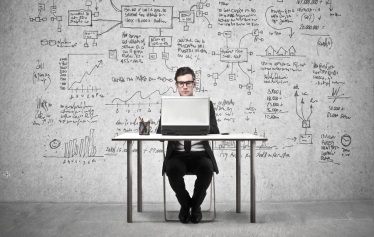 There was a tipping point last year that has major implications for business and brands. It will impact publishing and marketing strategies and tactics in the future.One of the worlds biggest music stars ignored the traditional mass media product launching process. She bypassed the “normal” mass media release of a radio campaign, multiple TV appearances and retail and consumer brand promotions. Instead she announced it on Instagram to her 8 million followers with the word “Surprise” and proceeded to launch the 14 songs and accompanying 17 videos on iTunes.It was a success and it exceeded the album downloads of the previous album which had used the traditional marketing model. Its a trend that is not going away anytime soon.Build your own networks now!Businesses who are relentless in building a following on social media are in fact creating their own publishing platforms, growing their marketing channels and content distribution networks. It is a digital asset that grows every year. Over time it can provide huge leverage and marketing independence if done right.So with that in mind let’s have a look at where the major social media networks are up to at the start of 2014.Social web demographicsSocial media is a blur of  tweets, shares and content. No longer is it just used by the young and the restless. It is global and embedded in every corner of the web.So some questions. Which age groups are using social media, what countries are big Facebook users and what percentage are using mobile to access social media?This is the who and the where of  social media users.72% of all internet users are now active on social media18-29 year olds have an 89% usageThe 30-49 bracket sits at 72%60 percent of 50 to 60 year olds are active on social mediaIn the 65 plus bracket, 43% are using social mediaTime spent on Facebook per hour spent online by country. Here are the top three. USA citizens get the top gong at 16% followed by the Aussies at 14 minutes and the Brits at 13 minutes.71% of users access social media from a mobile device.The paradigm of social media only being used by the younger generation should be put to rest now.FacebookFacebook is still the biggest kid on the block, but there are some pundits predicting that by 2016 Google+ will surpass Facebook on “social sharing”.Here are some of the latest figures to mull over.There are now over 1.15 billion Facebook usersOne million web pages are accessed using the “Login with Facebook”  feature23 percent of Facebook users login at least 5 times per day47% of Americans say Facebook is their #1 influencer of purchases70% of marketers used Facebook to gain new customersGoogle+Prying the numbers out of Google for Google+ has always been a challenge.  A bit like getting a date with the prettiest girl in the class. Not impossible but it doesn’t happen very often.So what are the latest numbers?There are now over 1 billion  with Google+ enabled accountsIt has reached 359 million monthly active usersGoogle+ is growing at 33% per annum.The 45 to 54 year old bracket  increased its usage on Google+ by 56% since 2012When you consider that Google+ has only been around for less than three years, then it is a success on many levels. So Google must be happy with with its investment, which is north of $500 million that it initially invested in Google+TwitterTwitter has to be taken seriously. Last year it took off its short pants and become a public company. So what is happening in the Twittersphere?There are now over 550 million registered users34% of marketers use Twitter to successfully generate leadsTwitter was the fastest growing network with a 44% growth from 2012-2013215 million monthly active usersTwitter has also made some changes in the last few months that has made it more visual and engaging. Business should no longer be ignoring the 140 character pip squeak.The othersWe haven’t mentioned some important social media channels. These include. Pinterest, Instagram, LinkedIn, YouTube, Tumblr, Vine, Slideshare and many others.This year expect the visual social media networks to hit more home runs.Keep an eye on these two:Pinterest with 20 million active monthly usersInstagram with 150 million active monthly users.
Read more at http://www.jeffbullas.com/2014/01/17/20-social-media-facts-and-statistics-you-should-know-in-2014/#7wlPEkDqY2pqFW42.99